ביולוגיה בחדשותיסקארטה – אימונותרפיה ריפוי גני הנדסה גנטית YESCARTA  ריפוי לימפומה – סרטן לימפוציטים B https://www.ynet.co.il/articles/0,7340,L-5331875,00.htmlhttps://www.cancer.gov/news-events/cancer-currents-blog/2017/yescarta-fda-lymphomaGiven as a one-time treatment, the therapy uses a patient's own immune system cells. After collecting blood from the patient, T cells—the primary killing cells of the immune system—are separated out and engineered to express a special type of receptor, a chimeric antigen receptor, or CAR. Finally, the engineered T cells are grown to massive numbers in the lab and then infused into the patient. CD19 protein, which is often overexpressed on cancerous B cells. Components of the engineered receptor on the T cells help to promote the immune cells’ ability to kill cancer cells and to expand further in the body.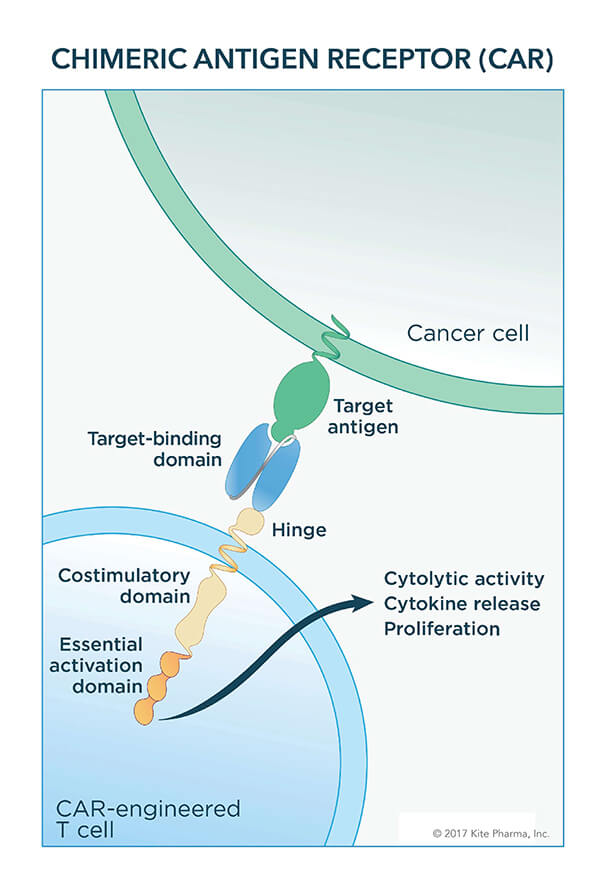 https://www.youtube.com/watch?v=mXADrg_ckhIA Look at How CAR-T Cell Therapy Workshttps://www.youtube.com/watch?v=OadAW99s4IkCAR T-Cell Therapy: How Does It Work?מושגים ושאלות:סרטן – בקרה על חלוקת התא  מערכת חיסוןלימפוציטים Bלימפוציטים T  ציטוטוקסיםהנדסה גנטיתוירוס כווקטור להחדרת גניםביטוי גנים – בקרה על ביטוי גניםאנטיגנים בממברנת התאריפוי גני אימונותרפיה  קוד גנטי מבנה הDNA איך מכינים וירוס עם גן אנושי?איך הוירוס משלב הגן בגנום התאאיך נעשה המעבר מה-DNA   [מידע] לתכונה [חלבון – רצפטור במקרה זה] איך תאי  T ציטוטוקסים הורסים תאי סרטן? Padlet ביולוגיה בחדשות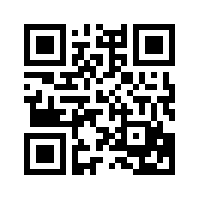 https://goo.gl/NYm3rahttps://padlet.com/valysht/fnjyk9hcorjffnjyk9hcorjf